Le Sud
Nino FerrerC’est un endroit qui ressemble à la Louisiane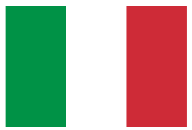 A l’Italie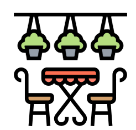 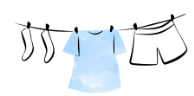 Il y a du linge             étendu sur la terrasseEt c’est joli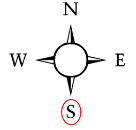 On dirait le Sud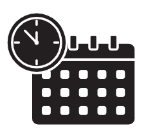 Le temps         dure longtempsEt la vie sûrementPlus d’un million d’années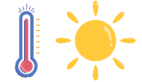 Et toujours en été            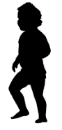 Il y a plein d’enfants     qui se roulent sur la pelouse 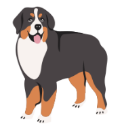 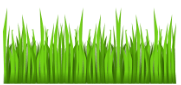 Il y a plein de chiensIl y a même un chat      , une tortue           , des poissons rouges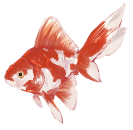 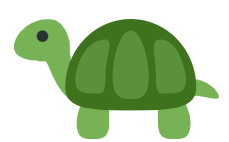 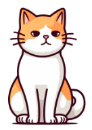 Il ne manque rienREFRAIN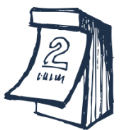 Un jour        ou l’autre il faudra qu’il y ait la guerre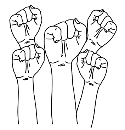 On le sait bien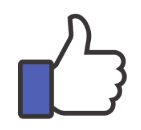 On n’aime pas      ça, mais on ne sait pas quoi faireOn dit c’est le destinTant pis pour le Sud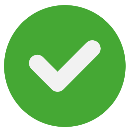 C’était pourtant bien On aurait pu vivrePlus d’un million d’annéesEt toujours en été             . 